МДОУ «Детский сад № 41 р.п. Петровское»СЦЕНАРИЙ СПОРТИВНОГО ПРАЗДНИКА ПО ПДД«Азбука безопасности»ДЛЯ ДЕТЕЙ 5-7 лет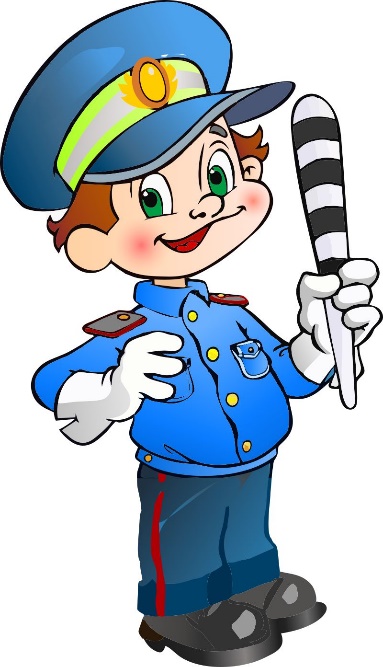 Подготовила: Гусева Е.Г.                                                                                                 Инструктор по физической культуре,Высшая квалификационная категорияр.п. ПетровскоеЯнварь 2023.Цель: Формирование у детей устойчивых навыков безопасного поведения на дороге.Задачи: – формировать навыки здорового образа жизни;– стимулировать активность детей;– развивать быстроту, ловкость, выносливость, координацию движений, внимание;– воспитывать чувство коллективизма;– обеспечивать положительное эмоциональное состояние;– прививать интерес и любовь к физкультуре и спорту.Инвентарь:– Конусы маленькие- 10 шт.  – Пирамидки- 2 шт.– Обручи среднего диаметра по 2 желтых, красных, зеленых-6 шт.– Жезл регулировщика-2 шт.– Руль-2 шт.– Коляска с куклой-2 шт.– Сигналы светофора-3 шт.– Модуль (куб)-2 шт.– Светофор (знак)-2 шт.-  Картинка Регулировщик.– Скамейки.– Музыкальный центр.Ход мероприятия:Ведущий: Здравствуйте, ребята! Сегодня мы с вами поговорим о правилах дорожного движения, культуре поведения на дорогах. Движеньем полон город: бегут машины в ряд,Цветные светофоры и день и ночь горят.Шагая осторожно, за улицей следиИ только там, где можно, ее переходи!Ребята, а вы соблюдаете правила дорожного движения? (да)Сегодня в нашем зале собрались две команды, которые покажут не только какие они быстрые, сильные и ловкие, но и как они хорошо знают правила дорожного движения. Поприветствуем их.Под музыку входят две команды, становятся на исходные позиции.Капитаны представляют свои команды. Каждая команда произносит свой девиз.«Светофорчики»Наш девиз: Кто знает правила движения, тому почет и уважение. Речевка: Нужно слушаться без спора. Указаний светофора. Нужно правила движенья. Выполнять без возраженья.«Зебра»Девиз: --- «На дороге и вокруг—«Зебра» твой надёжный друг!» Речёвка: ---- Кто шагает дружно в ряд? Это «Зебра» - наш отряд. Знать должны мы ПДД, а иначе быть беде.Ведущий: Команды поприветствовали друг друга, самое время познакомиться с судьями.Сегодня у нас в гостях старший инспектор ГИБДД Наумова Елена Валерьевна. Она вместе со своими сослуживцами работает на страже порядка на дорогах и соблюдении правил водителями и пешеходами. Сегодня она посмотрит, а как вы знаете и применяете знания правил ПДД в эстафетах и конкурсах.Представление судей.Ведущий: После каждой эстафеты судьи выставляют очки в виде светофоров. За победу в эстафете команда получает 2 очка. А, вторая команда, может получить 1 очко, если выполнили все условия эстафеты, но пришли к финишу позже. А теперь становитесь на веселую разминку.РАЗМИНКА под музыку «КОЛЕСИКИ»Все садятся на скамейки. В зал вбегает клоун Бом.Бом: Привет, ребятишки! Девчонки и мальчишки! Как у вас тут весело и интересно! А можно мне с вами повеселиться? (танцует «колесики»)Ведущий: Здравствуй, Бом! Мы не просто веселимся, мы здесь собрались, чтоб поговорить об очень важном – правилах дорожного движения, культуре поведения на дорогах.Бом: Ой, тогда я пошел, это не интересно.Ведущий: Очень даже интересно. Посмотри сколько ребят пришло. И все они дружат с правилами дорожного движения.Бом: Да зачем с этими правилами дружить? Какая от них польза? Что с ними делать?Ведущий: Как что? Ну, например, скажи нам, Бом, можно ли играть на проезжей части? Бом: Ну, это смотря во что! В шахматы нельзя! А вот в снежки можно! На коньках покататься! А то еще за автомобиль зацепиться, на санках с ветерком прокатиться!Ведущий: Ребята! Так поступать можно? (Нет!!!)А на какой свет можно переходить дорогу, знаешь?Бом: Да на любой!Ведущий: А вот и нет! А ребята знают. (На зеленый!)А с какой стороны нужно обходить автобус?Бом: Конечно спереди! Чтоб водитель тебя видел!Ведущий: Ребята! Правильно говорит Бом? (Нет! Сзади)А кто скажет почему? (Потому, что автобус высокий и водитель может тебя не заметить!)Бом: Ой! Как много я не знаю оказывается (чешет затылок). Ведущий: Оставайся с нами, Бом, и ты узнаешь много интересного о правилах дорожного движения.Ведущий: Команды! На старт!Бом: Ребята! Посмотрите какую интересную картинку я нашел в одном журнале. Достает картинку с регулировщиком.Бом: Скажите, кто на ней изображен? (регулировщик)А кто такой регулировщик?Ведущий: Это очень важный человек на дороге. У него есть вот такая палочка, которая называется жезл, с помощью которого он регулирует движение машин и может заменить даже светофор. Наша первая эстафета так и называется «Регулировщик».1 ЭСТАФЕТА «Регулировщик»Обежать фишку с жезлом в руках. Передать жезл следующему участнику. Выигрывает команда, которая быстрее справится с заданием.Ведущий: Бом, а ты знаешь загадки о дорожном порядке? Бом: Конечно знаю. У меня даже игра с собой есть, вот такая. Достает игру «Дорожные знаки», раскладывает 8 знаков на столе перед жюри.2 конкурс «Отгадай-ка»Ведущий: Ребята, посмотрите, какая интересная игра. За каждым знаком спрятана загадка. Я предлагаю нашему жюри выбирать по одному знаку, они будут зачитывать по очереди командам загадки, а команда их отгадывать. Только друг другу не подсказывать.По обочине дороги, Как солдатики стоят.Все мы с вами выполняем,Все, что нам они велят. (Дорожные знаки)По полоскам черно-белым пешеход шагает смело.Кто из вас, ребята, знает – знак о чем предупреждает?Дай машине тихий ход… (Пешеходный переход)Посмотри, силач какой,На ходу одной рукойОстанавливать привыкПятитонный грузовик. (Регулировщик)Дом по улице идет,На работу всех везет!Не на курьих тонких ножках,А в резиновых сапожках! (Автобус)С тремя глазами живет,По очереди мигает.Как мигнет – порядок наведет! (Светофор)Где это бывает:Человек стоит,Лестница шагает? (Метро)Полосатая указка,
Словно палочка из сказки. (Жезл)Железные звери рычат и гудят.
Глаза, как у кошек, ночами – горят. (Машины)Ведущий: Вот видишь, Бом, ребята отгадали все твои загадки! Бом: Да, молодцы! 3 ЭСТАФЕТА «Извилистая дорога»Первый участник с рулем в руках обегает змейкой конусы и пирамидку на финише, возвращается по прямой, передает руль следующему участнику. Выигрывает та команда, которая быстрее справится с заданием.4 ЭСТАФЕТА «Прокати коляску»Первый участник с коляской добегает до фишки, обегает ее, возвращается по прямой, передает коляску следующему участнику. Если коляска упадет, нужно ее поднять и продолжить движение. Выигрывает та команда, которая быстрее справится с заданием.Бом: А я хочу проверить, знают ли вы сигналы светофора.Игра с Бомом. «Красный, желтый, зеленый»Бом показывает сигналы светофора: зеленый свет – дети топают ногами, желтый – хлопают в ладоши, красный – стоят по стойке «смирно».5 ЭСТАФЕТА «Светофор»Прыжки на двух ногах в три обруча, добежать до модуля, на котором лежит светофор. Поднять светофор вверх, положить. Обратно вернуться по прямой, передать эстафету хлопком ладони. Выигрывает та команда, которая быстрее справится с заданием. 6. Игра – эстафета «Автобус».Первые участники «водители» держат руль и по команде начинают бежать до ориентира оббегают его и бегут обратно берут «пассажира».  «Пассажир» берется за пояс «водителя» и бегут до ориентира и так далее пока вся команда не соберется у «водителя» за спиной. Побеждает та команда, которая первая придет на финиш и не расцепится.Конкурс для капитанов команд.«Разбился знак дорожный - нам собрать его не сложно».По команде бегут до конвертов выбирают и собирают картинку со знаком, а потом говорят, как знак называется. Побеждает тот, кто первым соберет знак и правильно назовет его.Игра – эстафета «Зебра».На середине дистанции, сложенные вырезанные из бумаги полосы «зебры» - для пешеходного перехода. Первые участники бегут до середины берут полоску и бегут дальше кладут полосу, затем бегут обратно, передают эстафету следующему. Побеждает команда, «зебра» которой будет сделана ровнее и быстрее.Дети вспоминают правила перехода по «зебре»Ведущий: Вот и подошел к концу наш веселый праздник «Азбука безопасности». Приглашаю к награждению наше жюри: Судьи оглашают результаты, называют победителей. Награждают команды грамотами. Инспектор: Вы все хорошо справились с заданиями. И мы вам хотим    пожелать:Будьте всегда внимательны и осторожны на дороге.Дорога может быть доброй и безопасной только для тех,кто не нарушает её правил.Перед тем, как с вами попрощаться,Я хочу вам пожелатьЗдоровья крепкого,Почаще улыбайтесьИ соблюдайте Правила Дорожного ДвиженияИ не будет Дорожно Транспортных Происшествий!И последний вопрос всем: О чём мы не должны забывать?ВМЕСТЕ: О правилах дорожного движения! Бом: Ребята! Какие вы молодцы! Вы не только быстрые, ловкие и смелые, но и хорошо знаете, как вести себя на улицах, где много транспорта. Спасибо вам, ребята, что научили меня правилам дорожного движения! Теперь я буду очень внимательным на улице и буду выполнять все эти правила. Я хочу вас за это отблагодарить. Бом дарит шоколадки и раскраски.Приглашает всех сфотографироваться.Наша речёвка: Раз, Два Все: Три, Четыре Три, Четыре Раз, Два. Вот идет отряд ребят.Все они громко говорят: Чтоб беды нам избежать, Надо знаки изучать, И все правила движенья, Никогда не нарушать. 